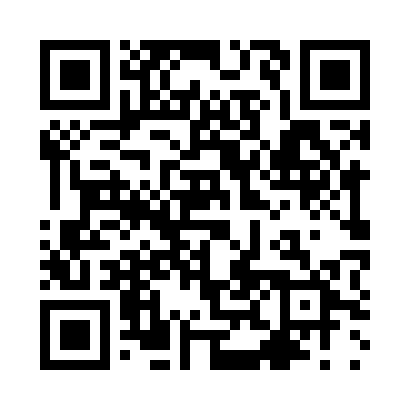 Prayer times for Rondonopolis, BrazilWed 1 May 2024 - Fri 31 May 2024High Latitude Method: NonePrayer Calculation Method: Muslim World LeagueAsar Calculation Method: ShafiPrayer times provided by https://www.salahtimes.comDateDayFajrSunriseDhuhrAsrMaghribIsha1Wed4:375:5111:362:545:206:302Thu4:375:5111:352:535:206:293Fri4:375:5111:352:535:196:294Sat4:375:5111:352:535:196:295Sun4:385:5211:352:535:196:286Mon4:385:5211:352:525:186:287Tue4:385:5211:352:525:186:288Wed4:385:5211:352:525:176:279Thu4:385:5311:352:525:176:2710Fri4:395:5311:352:515:176:2711Sat4:395:5311:352:515:166:2712Sun4:395:5411:352:515:166:2613Mon4:395:5411:352:515:166:2614Tue4:395:5411:352:505:156:2615Wed4:405:5511:352:505:156:2616Thu4:405:5511:352:505:156:2617Fri4:405:5511:352:505:156:2518Sat4:405:5611:352:505:146:2519Sun4:415:5611:352:505:146:2520Mon4:415:5611:352:505:146:2521Tue4:415:5711:352:495:146:2522Wed4:415:5711:352:495:136:2523Thu4:415:5711:352:495:136:2524Fri4:425:5811:352:495:136:2525Sat4:425:5811:362:495:136:2526Sun4:425:5811:362:495:136:2527Mon4:435:5911:362:495:136:2528Tue4:435:5911:362:495:136:2529Wed4:435:5911:362:495:136:2530Thu4:436:0011:362:495:136:2531Fri4:446:0011:362:495:136:25